„USKRSNO JUTRO“(autor slikopriče: Tamara Vrbanović) Uško žurio je u . 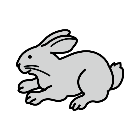 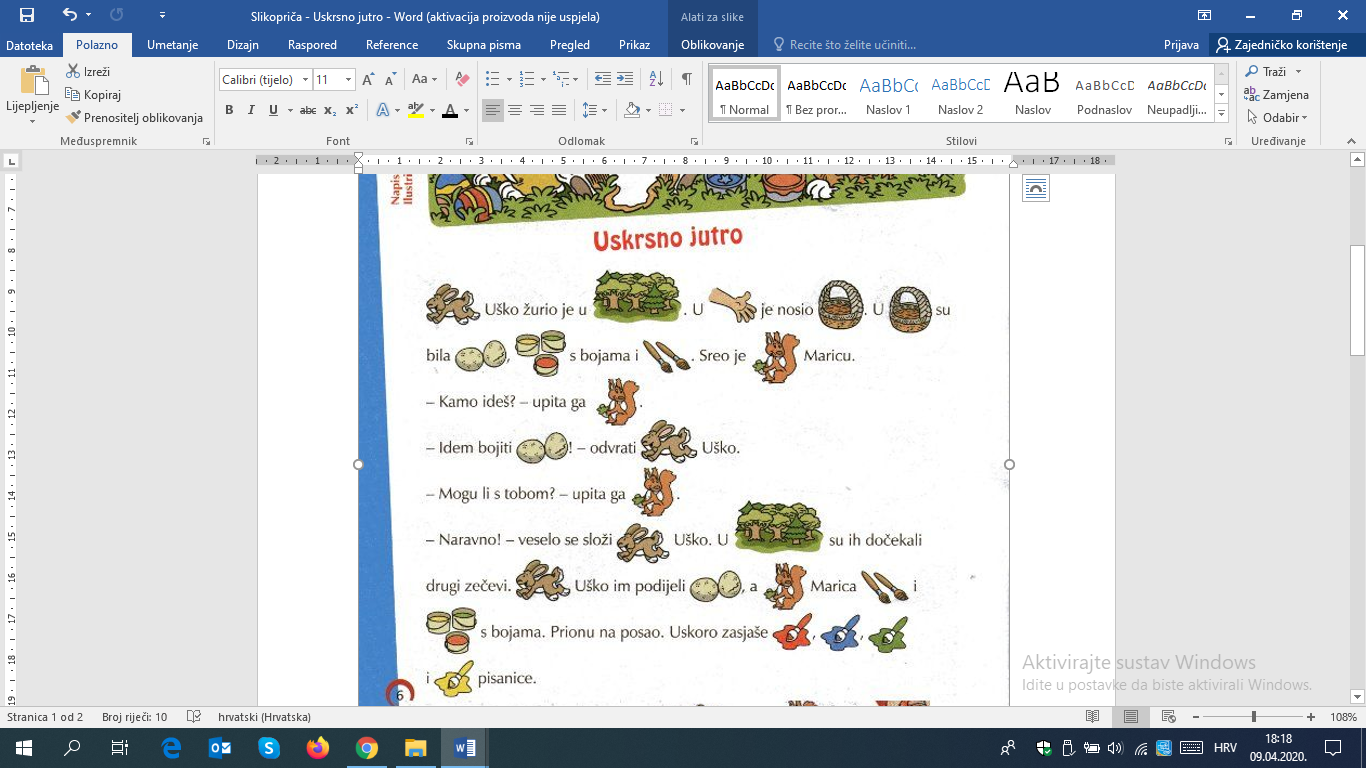 U je nosio  .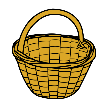 U su bila ,  s bojama i .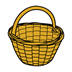 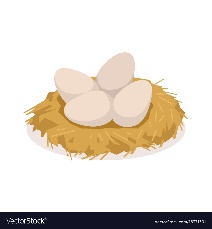 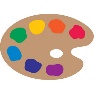 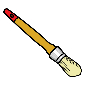 Sreo je  Maricu.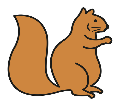 - Kamo ideš? – upita ga .- Idem bojiti ! – odvrati  Uško.- Mogu li s tobom? – upita ga .- Naravno! – veselo se složi  Uško.U  su ih dočekali drugi zečevi. Uško im podijeli , a  Marica  i  s bojama.Prionu na posao.Uskoro zasjaše , ,, pisanice.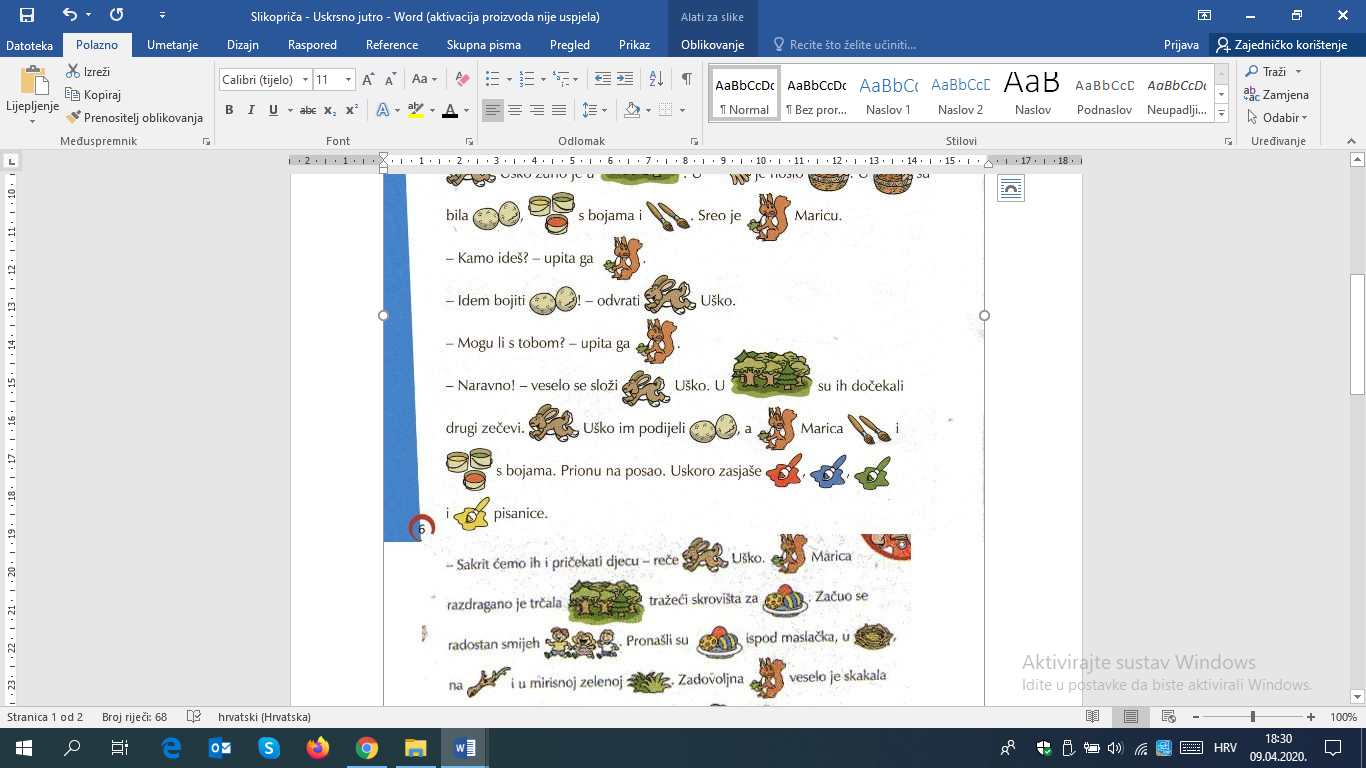 - Sakrit ćemo ih i pričekati djecu – reče  Uško. Vjeverica  Marica razdragano je trčala  tražeći skrovišta za .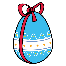 Začuo se radostan smijeh .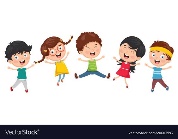 Pronašli su  ispod maslačka, u   na  i u mirisnoj zelenoj .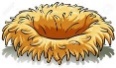 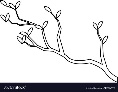 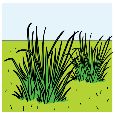 Zadovoljna  veselo je skakala po granama  uživajući u veselju  i toplom nasmiješenom .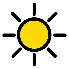 Izradila: Martina Sonički, mag.rehab.educ.